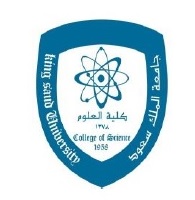 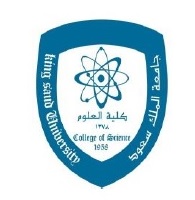 Chemistry and Physics unit servicesCentral Laboratory, College of Science, King Saud UniversityS. No.Type of analysisInstrumentsLast userLab. No.1.Determination of Molecular weightGPCDr. Manawwer AlamAA  552.TopographyAFMDr. Manawwer AlamAA  553.Determination C,H,N,S,O in %Elemental AnalyzerDr. Manawwer AlamAA  554.Phase transition TemperatureDSCDr. Manawwer AlamAA  555.Weight loss measurementsTGADr. Manawwer AlamAA  556.Mechanical measurementDMADr. Manawwer AlamAA  557.Themo-mechanical measurementsTMADr. Manawwer AlamAA  558.Functional Group detectionFTIRDr. Manawwer AlamAA 479.Separation and Molecular Mass DeterminationHPLCDr.  Mohammad  AltafAA 4510.Detection of C,H, and 2dNMRDr.  Mohammad AltafAA 7311.Separation and Molecular Mass DeterminationGC-MSDr. Naushad AhmadAA  4512.TPR, TPO and TPD thermal AnalysisChemosorptionAnalyzerDr. Naushad AhmadAA 5513.Determination of metallic speciesICP-MSDr. Naushad AhmadAA  4414.Mass measurementTof LCBasel AlrayesAA  4415.Phase and sizeXRDBasel AlrayesAA9016.ElementsXRFBasel AlrayesAA9017.IrradiationGamma RadiationBasel AlrayesAA8918.Size in nano rangeZetasizerBasel AlrayesAA5519.Size in micro rangeMastersizerBasel AlrayesAA55